State of Georgia Division of Family and Children Services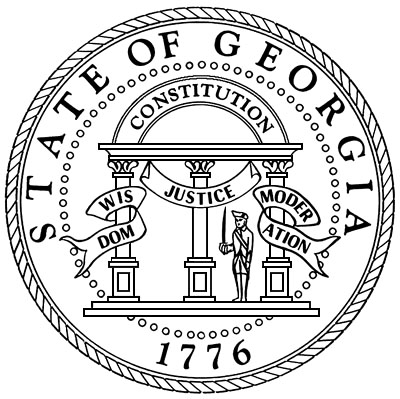 Initial Family Evaluation Approval Checklist Family Assessor Name:      					County/ CPA:      Primary Caregiver Name:      				Secondary Caregiver Name:      Other Adult Household Member Name:      Other Adult Household Member Name:      Family Type:Partnership Parent  Resource Parent  Adoptive Parent  Adoptive Parent Legal Risk If for an identified child(ren), Name:      	 County:      	Information Session Date:      IMPACT Trainers:             	Pre-Service Training Start/End Dates:      	                       Duration in Days or Weeks:      1st HV Date:                                 2nd HV Date:      	3rd HV Date:      * Date of Approval is the date the evaluation is approved and signed by the director or designee.Safety Screening ResultsConfirmationCommentsCriminal Records Check Yes  No  N/AGA DFCS CPS Checks Yes  No  N/AAdam Walsh CPS Checks Yes  No  N/APardons and Parole Yes  No  N/ADepartment of Corrections Yes  No  N/ASex Offenders Registry Yes  No  N/AAccurint Screen  Yes  No  N/ASUCCESS Screen Yes  No  N/AFamily Evaluation Narrative ComponentsConfirmationCommentsA.  Motivation Yes  No  N/AB.  Prior Service History Yes  No  N/AC.  Caregiver History Yes  No  N/AD.  Family Interaction Yes  No  N/AE.  Home Environment  Yes  No  N/AF.  Employment and Income Yes  No  N/AG.  Separation and Loss Yes  No  N/AH.  Caregiver Protective Capacities Yes  No  N/AI.    Partnership Parenting Yes  No  N/AJ. Behavior Management and Discipline Yes  No  N/AK. Child Supervision and Childcare Yes  No  N/AL. Partnership with DFCS Yes  No  N/AM. Continued Parent Development Plan Yes  No  N/AN. Caregiver Placement Preferences Yes  No  N/AO. RecommendationVerificationsConfirmationCommentsMedical Evaluation Yes  No  N/ADrug Screen Yes  No  N/ACitizenship Yes  No  N/ADriver’s License/Insurance  Yes  No  N/AMarriages, Divorces & Deaths Yes  No  N/AIncome Verification Yes  No  N/ASmoke Alarms Yes  No  N/ACarbon Monoxide Detector Yes  No  N/AABC Rated Fire Extinguisher Yes  No  N/APet Inoculations Yes  No  N/AFirearms Secured Yes  No  N/AGas / Fuel-Fired Heater Yes  No  N/ASwimming Pool Yes  No  N/AWater/Sewage Bill or Environmental Inspection Yes  No  N/AKempt / Free of Hazards Home Environment Yes  No  N/AReferences Yes  No  N/ACPR/1st Aid Certification Yes  No  N/ACompleted FormsConfirmationCommentsCaregiver Application Yes  No  N/ACPS History Request Form  Yes  No  N/ALive Scan Application Form  Yes  No  N/APrior Caregiver Service Report Yes  No  N/AHIPAA Form Yes  No  N/AReasons for Fostering Checklist Yes  No  N/AFamily Assessment Questionnaire Yes  No  N/ACouples, Single Applicant and Children’s Questionnaire as applicable Yes  No  N/ASafety & Quality Standards Acknowledgement Yes  No  N/ACaregiver Reference List Yes  No  N/ARelease of Information Yes  No  N/AAvailable Time Scale Yes  No  N/AAlcohol Use Disorders Identification Test Yes  No  N/ASocial Readjustment Rating Scale Yes  No  N/ASensitive Issues Inventory Yes  No  N/AFoster Parent Role Performance Scale Yes  No  N/AReceptivity to Birth Family Connections Yes  No  N/ACultural Receptivity Scale Yes  No  N/ABriefly State Summary & Recommendations:Briefly State Summary & Recommendations:Briefly State Summary & Recommendations:Confirmation Statement:  The applicant (s) was/were evaluated and found to (meet  not meet ) the Safety and Quality Standards and all approval requirements.   Family Assessor Signature:       	Date:                    Confirmation Statement:  The applicant (s) was/were evaluated and found to (meet  not meet ) the Safety and Quality Standards and all approval requirements.   Family Assessor Signature:       	Date:                    Confirmation Statement:  The applicant (s) was/were evaluated and found to (meet  not meet ) the Safety and Quality Standards and all approval requirements.   Family Assessor Signature:       	Date:                    Supervisor Signature:       	Date:      Supervisor Signature:       	Date:      Supervisor Signature:       	Date:      County/CPA  Director or Designee Signature:      	*Date:      County/CPA  Director or Designee Signature:      	*Date:      County/CPA  Director or Designee Signature:      	*Date:            Approved                                              Not Approved      Approved                                              Not Approved      Approved                                              Not Approved